Záhrada vodovod  785 m + 41 od zdroja vody po bránu + 77 t rozbočovačov prípojok - + 50  prípojok á 3 m od T-rozbočovača / všetci nebudú chcieť vodu/Výšky:    Vodojem 383m     –  najvyššia výška pre vodu 373 m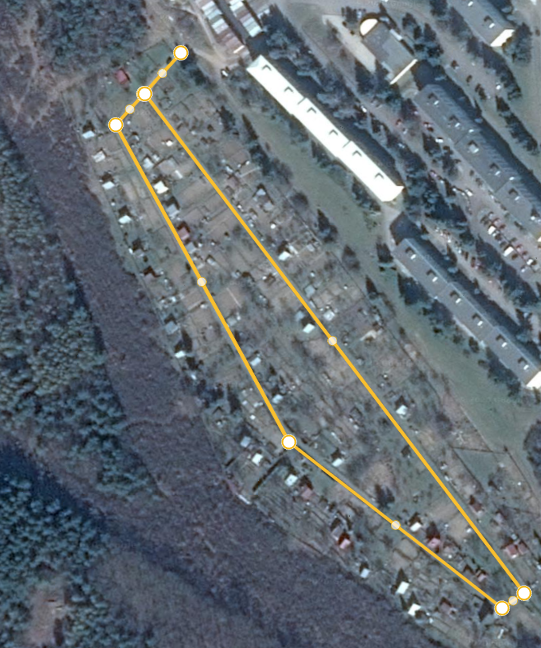 